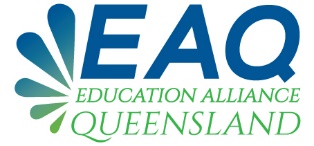 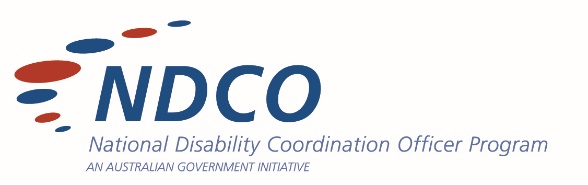 GUIDE to Education AllianceEstablishment & ImplementationTable of contentsTable of contents	2Introduction	3Aims and Objectives	3EAQ initial framework development	3Commencement of EAQ	5Activities undertaken	5Outcomes	5Reflection	5Checklist – Sector Relevance	6Summary:	7Templates – editable	7Appendix 1:	8IntroductionThe concept for creating an alliance across the Education and Training sectors – encompassing Secondary Education, Tertiary Education (Universities, TAFEs, RTOs) and bridging programs (secondary to tertiary) was developed in 2017 by five (5) Queensland National Disability Coordination Officers. The purpose of Education Alliance is to improve, increase and share inclusive practices, increase connectivity and identify gaps and barriers to tertiary education for secondary students with disability across Queensland, and eventually across all Australian States. Education Alliance also provides a platform for professional development and a forum to collaboratively strategize and work towards solutions to identified gaps/barriers. Education Alliance Queensland (EAQ) was launched virtually in early 2020. The catalyst for the development of EAQ emanated from discussions with stakeholders from the five (5) Queensland NDCO regions, including schools, district education offices and tertiary providers.  Stakeholders from these sectors identified the need for an informed and connected sector focusing on the transition journey to tertiary for students with disability.  Various modes of communication were utilised to share ideas and review issues affecting the State, as well as enabling opportunities to have these issues addressed collaboratively.  Modes of communication include face to face together with communication software platforms (Zoom/Teams) for statewide meetings and webinars along with electronic communication through newsletters and communiques. Aims and ObjectivesThe aim of Education Alliance is to target systemic issues in the transition space for students with disability and address them as a collective. Collaboration is key.  The focus is to enhance communications between education and tertiary education staff, thereby ensuring reasonable adjustments and supports are synchronised from secondary education to tertiary education.Secondary education staff will be more aware of the importance of building student advocacy skills in preparation for a more autonomous environment.  Tertiary education staff will be more aware of the needs of students entering the tertiary space and how to accommodate their needs.  Students will have a supported environment entering tertiary education and be prepared and familiar with the tertiary environment; this is a key component in enabling students to share information (disclosing) about their disability.EAQ initial framework developmentMuch work was undertaken as a State in establishing the structured Education Alliance Queensland model along with infrastructure to support it. The varied geographical areas were taken into consideration along with the similarities and systemic issues identified across Queensland by NDCOs.  Education Alliance covers metropolitan, regional, rural and remote locations.  The intent of EAQ was to initially deliver state-wide and then replicate this model on a national scale for maximum impact.  Scaling up to a national roll-out of Education Alliance however, was unable to be achieved by NDCOs due to short term uncertainty of contracts.The structure and documentation to enable Education Alliance to have maximum impact nationally, has been developed as follows:Strategic Intent:clear understanding of the initiative, strategic focus and directionTerms of Reference:defines the purpose and scope of EAQ, aims and aspirations, requirements of participation Branding and templates:establish clear and recognisable branding for marketing purposes and a platform for credibilityestablishment of a website for ease of information retrieval and a platform for the promotion of events and resourcesEvents: state-wide hubs, webinars, communiques, launchPersonal Development:targeted to sector systemic issuesprofessional development - identified through sector engagementAnnual Surveys:identification of current issuesgood practice examplesdissemination of results to membershipMembership:identifying members within the education, VET and higher education sectorsmethods of connectingdissemination of relevant and timely informationConnection, communication and collaboration are key factors encouraged through EAQ, to enable secondary and tertiary staff to assist students with disability to not only navigate the tertiary environment, but to confidently seek support and thrive. The importance of ensuring that this is a reality for students with disability cannot be under-estimated as, over the next five years, 90% of all new jobs created will require a tertiary qualification.It is a fact, that positive experiences in tertiary education encourage life-long learning and increase the opportunity for individual contribution within communities and towards their economies. Education Alliance is one important part of this equation.Commencement of EAQKey moments in the promotion and marketing of EAQ included:Identification of stakeholders in the sector who would benefit from participation in addition to being able to contribute to the purpose of EAQ.  Ensure that stakeholders who were identified were influencers based locally, regionally and in the State of Queensland.The mailchimp platform has proved a useful tool for invitations and newsletters promotion initiatives, services and resources of value to the sectors. The survey platforms used were Survey Monkey and Qualtrics with the latter being preferred. Surveys were designed to draw on issues/topics important/relevant to stakeholders to aide in the development of responsive PD and to identify gaps/barriers needing to be addressed.Formalised EAQ with a website, introductory launch video and framework for operational roll-out Coordination of the launchScheduled hub and webinar meetings allowing people to coordinate diaries for a synchronised state-wide connection.Activities undertakenState-wide hub meetings: connecting 5 hub locations (from Gold Coast to North Queensland) to:Discuss gaps/barriers and systemic issues across Queensland twice yearly.Review and confirm survey results highlighting key identified areas requiring a collaborative approach to solutions.Professional Development guest presentations on topics raised in the annual surveyWebinars: professional development sessions with experts on a) topics raised in the annual survey or b) a recent development that influences and impacts the sectorCommuniques: quarterly - topical information sharingCovid-19 PD and sector connection and supportOutcomesThe development of the e-Learn training resource (as part of the Disability Awareness Suite): Secondary School Staff (Qld). Designed for educators and secondary education staff with an aim to build disability confidence and increase knowledge in assisting students with disability in their transition from secondary school to tertiary education (VET and University). ReflectionPositivesConfirmed as an excellent initiative by a wide range of stakeholder groups Strong positive survey feedback on the initiative and identification and addressing of gapsActions undertaken to address identified gaps and barriers with members of the AllianceContinuing growth of membership baseNational adaptionChallengesCovid lockdowns experienced as Education Alliance Queensland was launching and rolling out – required flexibility with launch, events and communication from 2020-2022.Suitable time appropriate for all members, different times were trialled. Negotiation of suitable platforms for communication to ensure ease of accessibility – MS Teams being the final and most accessible platform for stakeholders.Checklist – Sector RelevanceIdentify the gaps and barriers experienced by students with disability leaving school and entering tertiary – through annual survey prior to Hub and MS Teams meetings.Suggest methods of addressing identified gaps/barriers with stakeholders Form working group and discuss activitiesProgress to project status and action activities in stagesReview project status/stages for progressFinalise project and analyse impact Top tips to start an Education AllianceEstablish a working groupFormalise a working group to drive the initiativeSelect task responsibilityIdentify stakeholders for membershipReview framework and amend to suit State and Territory requirementsPreview templates providedAmend templates to suitReview and amend brandingEstablish platform for promotion, communication and storageSet timeframesDevelop an annual schedule of events and distribute to membersTimeframes for delivery of activitiesMake appropriate bookings ie. venue, guest presenters, accessibilityCommunicate activities to membersEvent preparatoryReview topics as per schedule and ensure timeframes are on targetSchedule preparatory meetings for event planning an deliveryMeet with guest presenters/captioners/interpreters in advanceCommunicate to membersEvent deliveryEnsure final running sheet is distributed to guest presenters / captioners/interpreters in advanceEnsure a separate running sheet is distributed to members participatingDeliver event as per running sheetPost event deliveryEvaluate and review feedbackDistribute follow up complementary material and any records of meetings/webinarsSummary:Students with disability have embraced tertiary studies for some time and continue to be the fastest growing equity group entering tertiary studies.Promoting equity with an informed, strong and connected secondary and tertiary education sector is a priority for the Australian Government. This is reflected in the collaborative and cross-sector model of EAQ which contributes to addressing systemic issues strategically across the state and potentially nationally.Templates – editable All these documents have the option of removing the EAQ logo and inserting your state or territory logo. Framework documentsStrategic intentTerms of referenceWorking documentsLetterheadPowerPointAlliance registration formHub meeting agenda (sample)Hub meeting running sheet (sample)Stakeholder analysis surveyPromotionalPostcardEducation Alliance Qld newslettersAppendix 1:Education Alliance National - Future Potential of a connected State and Territory Education Alliance The potential for Education Alliance rolled out on a national scale is highly significant in helping to address key areas within the Terms of Reference for the Australian Universities Accord Review of Australia’s Higher Education System.  Please see the relevant points referred to below.Terms of Reference2. Access and opportunity Improve access to higher education, across teaching, learning and research. This will include recommendations for new targets and reforms to support greater access and participation for students from underrepresented backgrounds (including First Nations Australians, those from low socio-economic backgrounds, people with disability, and regional and rural Australians). 5. The connection between the vocational education and training and higher education systems Explore possible opportunities to support greater engagement and alignment between the vocational education and training (VET) and higher education systems. In particular, the panel will have regard to the experience of students in navigating these systems and ensuring a cohesive and connected tertiary education system. Potential outcomes of Education AllianceThe potential for fundamental identification, analysis and addressing of systemic issues is significant, aligning with the aims and objectives of the University Accord and in particular Terms of Reference areas for review 2 & 5 above.  The relationship between NDCOs, their stakeholders, national and state peak organisations and government agencies together with executive level support and oversight (Australian Department of Education) would have the potential for significant and positive progressive impact for the outcomes of students with disability.